Фоторепортаж                                                                                                                                                                           о проведении спортивного развлечения                                                                                                                             в первой группе раннего возраста                                                                                                                         «Солнечные зайчики» 02.04.2019г.                                                                                                            Шилова Ирина Александровна, воспитатель                                                         первой квалификационной категории;                                                                                Алексеева Елена Викторовна, воспитатель                                                              первой квалификационной категории  Цель: укрепление здоровья детей и привитие интереса к физической культуре. Задачи: -     создать условия для разнообразной двигательной активности детей;                                                 - совершенствовать двигательные умения и навыки;                                                     -         вызвать положительные эмоции у детей от участия в играх, от общения с персонажами и прослушивания музыкальных произведений. 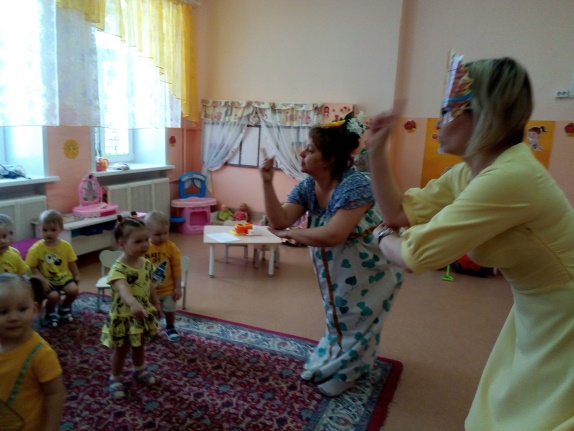 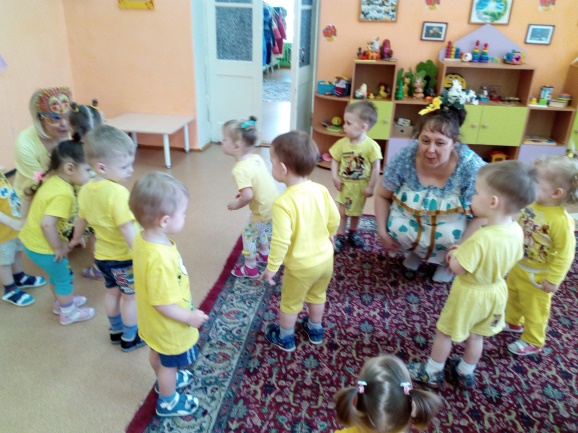 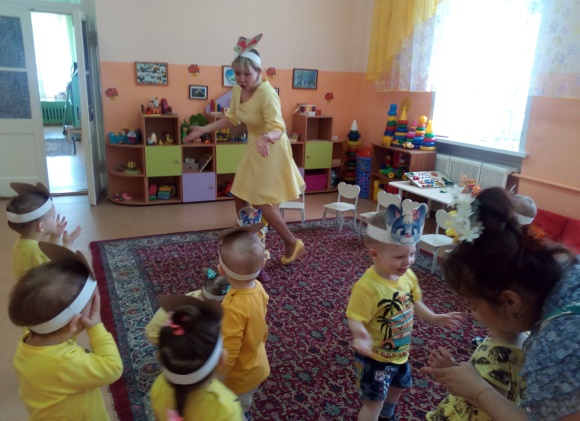 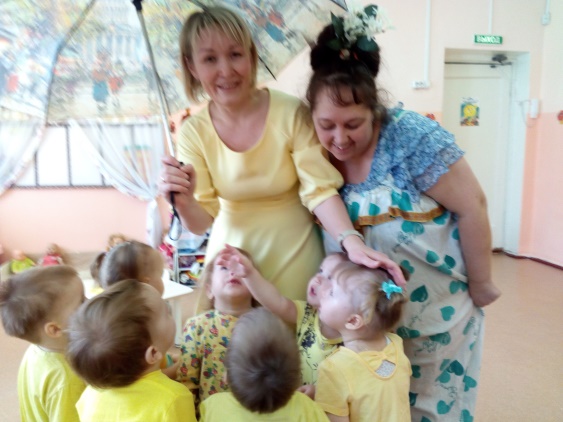 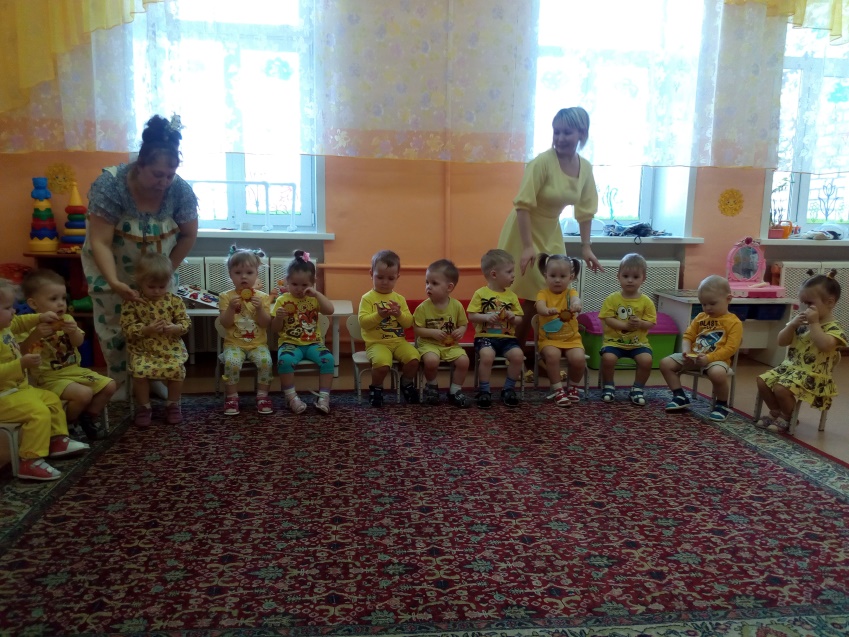 